Положение о  
комитете (комиссии) по охране трудав муниципальном бюджетном дошкольном образовательном учреждении «Детский сад № 10 «Сказка»   города-курорта Железноводска Ставропольского края      1. Общие положения1.1. Настоящее положение регламентирует деятельность комитета (комиссии) по охране труда (далее – Комитет) в  МБДОУ «Детский сад №10 «Сказка» (далее – ДОУ); определяет ее цели, задачи, функции, права и ответственность. 1.2. Положение разработано в соответствии с Трудовым кодексом Российской Федерации (статья 218), Типовым положением о комитете (комиссии) по охране труда, утвержденным приказом Минздравсоцразвития России от 24.06.2014  № 412. 1.3. Комитет в своей деятельности руководствуется:- законами и иными нормативными правовыми актами РФ .- законами и иными нормативными правовыми актами РФ об охране труда;- коллективным договором (соглашением по охране труда);- локальными нормативными правовыми актами ДОУ. 1.4. В своей работе Комитет взаимодействует с государственными органами управления охраной труда, органами федеральной инспекции труда, другими государственными органами надзора и контроля. 2. Задачи Комитета На Комитет возлагается решение следующих задач:- разработка на основе предложений членов Комитета программы совместных действий руководителя ДОУ, профессионального союза по обеспечению требований охраны труда, предупреждению производственного травматизма, профессиональных заболеваний;- рассмотрение предложений по разработке организационно-технических и санитарно-оздоровительных мероприятий для подготовки проекта соответствующего раздела коллективного договора (соглашения по охране труда);- организация проверок состояния условий и охраны труда на рабочих местах, подготовка соответствующих предложений руководителю ДОУ по решению проблем охраны труда на основе анализа состояния условий и охраны труда, травматизма и профессиональной заболеваемости;- информирование работников о состоянии условий и охраны труда на рабочих местах, существующем риске повреждения здоровья и полагающихся работникам средств индивидуальной защиты, компенсациях и льготах за работу во вредных и (или) опасных условиях труда.3. Функции Комитета Комитет выполняет следующие функции:- рассматривает предложения заведующего ДОУ, членов профсоюзного комитета, работников ДОУ для выработки рекомендаций, направленных на улучшение условий и охраны труда работников;- изучает причины травматизма, анализирует эффективность проводимых мероприятий по охране труда, подготавливает информационно-аналитические материалы о фактическом состоянии охраны труда в ДОУ;- информирует работников ДОУ о проводимых мероприятиях по улучшению условий и охраны труда, профилактике производственного травматизма;- подвергает анализу ход и результаты аттестации рабочих мест по условиям труда;- информирует работников ДОУ о действующих нормативах по обеспечению обеззараживающими средствами, специальной одеждой, обувью и другими средствами индивидуальной защиты, правильности их применения, организации хранения, стирки, чистки, ремонта, дезинфекции;- оказывает содействие заведующему ДОУ в организации обучения сотрудников безопасным методам и приемам выполнения работ, а также проверки знаний по охране труда и проведения своевременного и качественного инструктажа работников;- участвует в работе по пропаганде охраны труда в учреждении, повышению ответственности работников за соблюдение требований безопасности труда;- отвечает за подготовку и представление заведующему ДОУ предложений по совершенствованию работ по охране труда и сохранению здоровья работников, созданию системы морального и материального поощрения работников, соблюдающих требования охраны труда и обеспечивающих сохранение и улучшение состояния здоровья.      4. Права Комитета Комитет имеет право:- получать от заведующего ДОУ информацию о состоянии условий труда на рабочих местах, травматизме, наличии опасных и вредных производственных факторов и мерах по защите от них, о существующем риске повреждения здоровья;- заслушивать сообщения заведующего ДОУ (его представителей) о выполнении ими обязанностей по обеспечению здоровых и безопасных условий и охраны труда на рабочих местах, соблюдению гарантий прав работников на охрану труда;- заслушивать  работников, допустивших нарушения требований охраны труда, повлекших за собой тяжелые последствия, и вносить заведующему ДОУ предложения о привлечении их к ответственности в соответствии с законодательством РФ;- участвовать в подготовке предложений к разделу коллективного договора (соглашения по ОТ) по вопросам, входящим в компетенцию комиссии по ОТ;- вносить заведующему ДОУ предложения о привлечении к дисциплинарной ответственности работников за нарушения требований норм, правил и инструкций по охране труда;- вносить руководителю ДОУ предложения о поощрении сотрудников за активное участие в работе по созданию условий труда, отвечающих требованиям безопасности и гигиены;- содействовать разрешению трудовых споров, связанных с нарушением законодательства об охране труда.5. Организация деятельности Комитета5.1. Комитет создается на паритетной основе из представителей со стороны администрации ДОУ и уполномоченных работниками лиц по охране труда от трудового коллектива (профсоюзного комитета). Инициатором создания Комитета может выступать любая из сторон. 5.2. Численность членов Комитета определяется в зависимости от числа работников ДОУ, специфики работы, структуры и других особенностей ДОУ, по взаимной договоренности сторон, представляющих интересы заведующего и работников. 5.3. Комитет избирает из своего состава председателя, заместителя и секретаря. Председателем Комитета является заведующий ДОУ или его ответственный представитель, заместителем председателя является представитель профсоюзного комитета или трудового коллектива.5.4. Состав Комитета утверждается приказом заведующего ДОУ.5.5. Представители Комитет отчитываются о проделанной работе не реже чем один раз в год на общем собрании трудового коллектива. 5.6. Члены Комитета выполняют свои обязанности на общественных началах без освобождения от основной работы.5.7. Комитет осуществляет свою деятельность в соответствии с  планом работы, который принимается на заседании Комитета и утверждается заведующим ДОУ. Заседания Комитет проводятся по мере необходимости, но не реже 2 раз в год.5.8. Для выполнения возложенных задач члены Комитет должны проходить обучение по охране труда за счет работодателя, по направлению заведующего ДОУ на специализированные курсы не реже чем один раз в три года.6. Ответственность Комитета6.1. Комитет несет ответственность:- за принятие конкретных решений по каждому рассматриваемому вопросу в пределах своей компетенции;- соответствие принятых решений законодательству РФ об охране труда. 6.2. Члены Комитета несут индивидуальную (персональную) ответственность за ненадлежащее исполнение своих обязанностей, нарушение требований охраны труда в порядке, предусмотренном действующим законодательством РФ.7. Заключительные положения 7.1. Настоящее Положение вступает в действие с момента утверждения и издания приказа заведующего ДОУ. 7.2. Изменения и дополнения вносятся в настоящее Положение не реже чем один раз в пять лет и подлежат утверждению заведующего ДОУ.СОГЛАСОВАНО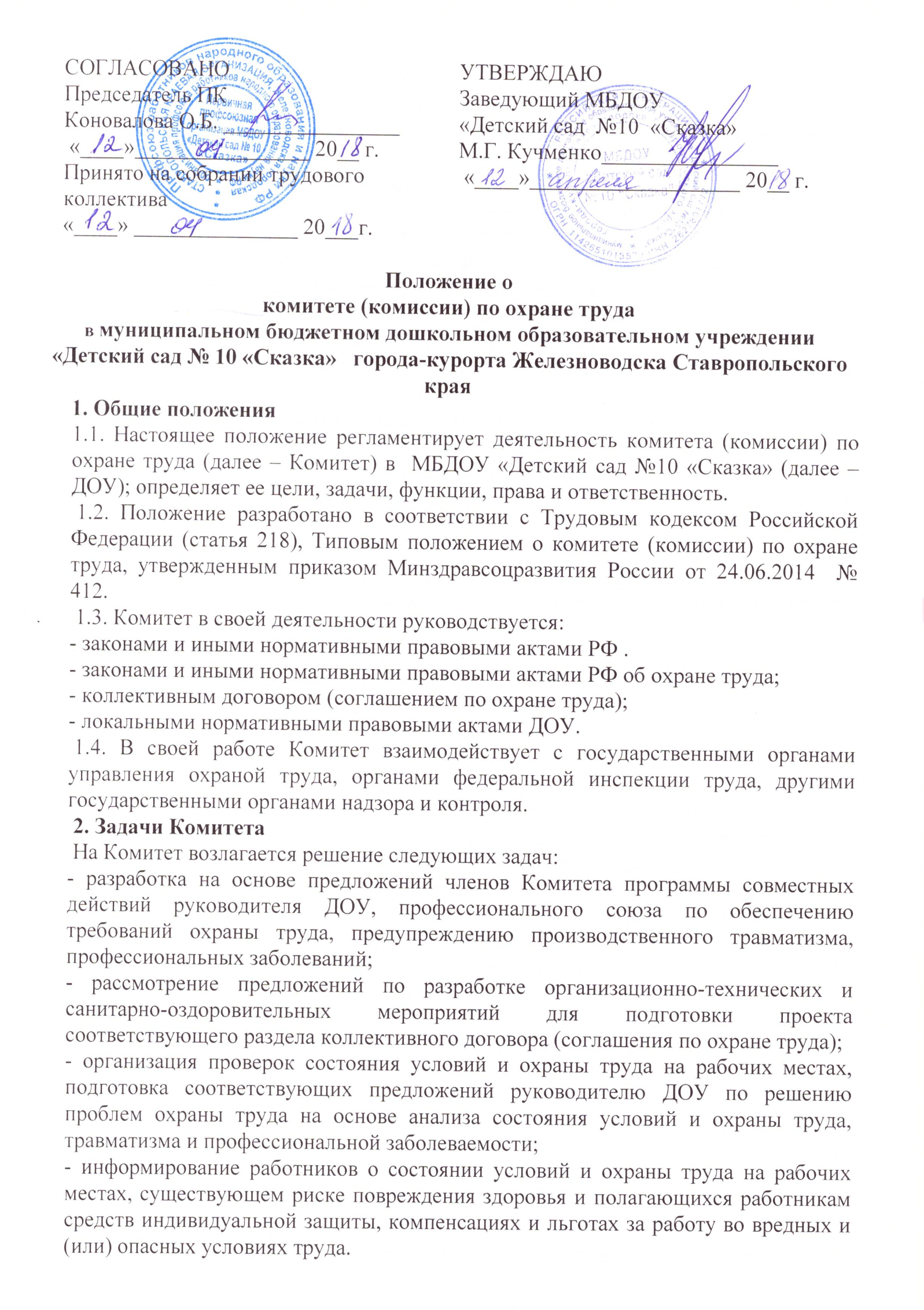 Председатель ПК Коновалова О.Б. ________________ «____»________________ 20__ г.Принято на собрании трудового коллектива«____» _______________ 20___г.УТВЕРЖДАЮЗаведующий МБДОУ«Детский сад  №10  «Сказка»М.Г. Кучменко________________ «____»___________________ 20__ г.